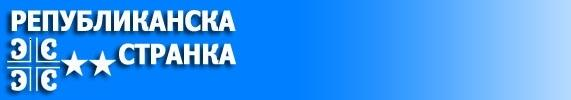 REPUBLIKANSKA STRANKABroj: 004/2015-59Dana: 02.09.2015 god.JAGODINA 					NARODNA BANKA SRBIJE			          -GUVERNER JORGOVANKA TABAKOVIĆ-										BEOGRAD	Poštovana Gospodjo	Shodno odredbama Člana 46. Ustava Republike Srbije, zajamčena nam je „Sloboda mišljenja“ i „Sloboda izražavanja“ o svemu i o svakom izvršiocu, bez štete po nacionalnu bezbednost Republike Srbije.	Shodno odredbama Člana 51. Ustava Republike Srbije, svako ima pravo da istinito, potpuno i blagovremeno  bude  obavešten  o  pitanjima  od  javnog  značaja  i  Svako  ima  pravo  na „Pristup podacima“ u posedu državnih organa i organizacija kojima su poverena javna ovlašćenja, predvidjena zakonom. 	Nepoštovanje  Ustava  i  usavnih  pava  čoveka i pravnih lica Republike Sebije, od strane državnih organa i lorganizacija, izvršioci – kriminalci – vrše više krivičnih dela za koja su predvidjene kazne od 5. do 40. Godina zatvora. 	Analogno iznetom, molimo vas da nam, u zakonskom roku od 3 do 5 radnih dana, dostavite obaveštenja:	a.- Koliko se Srbija Zadužila kod Svetske banke i Amerike – u  dolarima -, kod Evropske benke, Rusije, Kine, Kraljevine Norveške i Švedske, Arapskih Emiratai dr. zamalja u Evropi, počev od 01.o1.2011. godine, do danas, na ime podignutih NAMENSKIH KREDITA  „Za razvoj malih i srednjih preduzeća i preduzetnika u Republici Srbiji“, počev od 01.01.2011. godine do Danas.?;	b.- Koliko je Republika srbija dobila <NAMENSKU  BESPOVRATNU  novčanu  pomoć  za  Razvoj  i  finansiranje  malih  i  srednjih  preduzeća  u  Srbiji> počev  od  01. 01. 2015 godine, do  danas.?;	c.- Na  kojim  su  žiro  računima  Republike  Srbije  (u Srbiji  i  drugim  državama)  i  u  kojim  bankama  ili  na  čijim  su  Imenima  pojedinaca  i  u  kojim  bankama  i  državama ili  drugih pravnih Lica – fabrika, predueća, organizacija – (računi države i svih pravnih lica nisu i ne mogu biti tajna) – uplaćivani  odobreni  krediti  za  navedene namene, počev od 01.01.2011. godine, do danas?; 	d.- Na kojim lje žiro računima Republike Srbije – u Srbiji i drugim zemljama – uplaćivana <Namenska bespovratna pomoć – finansiranje razvoja  malih  i  srednih  preduzeća i preduzetnika>, počev od 01.01.2011. godine do danas.?; 	e.- Kojim se TOKOVIMA kretao novac od svakog po na osob dobijenog kredita za navedenu namenu, polaskom od Prijemnog žiro računa na koji je novac  Uplaćen do Zadnjeg primaoca  - <namesnskog potrošača> i u Kom Iznosu,  sa opisanim Imenom i tačnom adresom, JMBG, Mat. Br., ime vlasnika, (Ne Direktora- izvršnog lice- jer on nije Vlasnik)  delatnost pravnog lica i da li uopšte postoje ta „Pravna lica“.?;  	f.- Kojim se tokovima kretao novac od dobijene <Namenske Bespovratne pomoći> za navedenu namenu sa tačnim opisom primaoca tih sredstava.?   i 	g.- Koliko je tačno novca, za  navedenu  NAMENU – za Razvoj malih i srednjih preduzeća i preduzetnika -, sa računa pristiglih kredita i pomoći PREBAČANO – UPLAĆENO na račun MINISTARSTVA PRIVREDE Republike Srbije, po na osob za svaki dobijeni kretit i za svaku dobijenu namensku POMOĆ, od napred opisanih subjekata. 	Činjenice koje vam nedostaju za izdavanje tačnog obaveštenja pribavite od Ministarstva Privrede Srbije.	Napomena: Nenamensko  korišćenje – trošenja „Namenski dobijenih sredstava“ predstavlja teško krivično delo Teška Kradja, a zbog potkradanja osiromašenog Naroda Srbije i krivično delo Zločin protiv čovečnosi 	Najlakši zalogaj za Pravosudje u svakoj zemlji su Ovlašćena lica državnih organa, koji misle da sa poverenim sredstvima mogu da čine šta hoće iza čega ostatak života bez ičega provedu u izolaciji jer  zaboravljaju na postojanje Isprava, koje ne mogu da unište.! 							~~:-:~~	Ukoliko Republikanska stranka ne dobije traženo obaveštenje u ostavljenom roku ili ako posumnja u ispravnost – istinitost dostavljenog izveštaja isti će biti tražen, uz Pomoć Komisije Evropske Unije, neposredno od Svetske, Evropske i drugih banaka i Vlada navedenih zemalja. 										Predsednik									        Vasilije Nikolić s.r.DN-A Elektronskom poštom:Narodna Banka Srbije  iMinistarstvo Privrede Vlade Srbije